Advanced Survey Data Analysis for Categorical and Rating Scale DataEPSY 5245Final Assignment: Exploration of a Research QuestionFor the final assignment you are free to use the data I have provided (TIMSS, MSS, or others) or your own data – preferably data that you have on hand or found online. All statistics, tables, and graphical displays should be presented in high-quality and complete format as discussed in class. Identify one research question associated with multiple survey questions (more than two) to conduct a multivariate analysis. This may involve cluster analysis, factor analysis, or Rasch scaling analysis. The survey questions must be categorical – nominal or ordinal. The research question could be restricted to the assessment of the structure of multivariate data (e.g., FA or Rasch alone), or it could be about the relation between a resulting scale and another variable (GLM).For the assignment, please include the following: 1. State your research question. 2. List the survey questions (variables) you use in the analysis. 3. Describe the method you will use to address the research question. 4. Describe how you conducted the analysis (steps or options selected). 5. Report the results of the analysis. a. Describe the distributions of the variables. b. Include the relevant tables and graphical displays based on your analyses. c. Present results of statistical tests, if applicable. 6. Provide a brief interpretation of your findings and directly address the research question you posed in step 1. 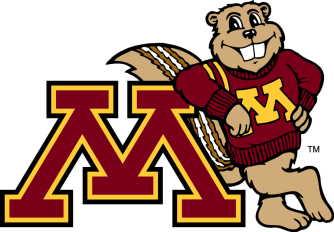 